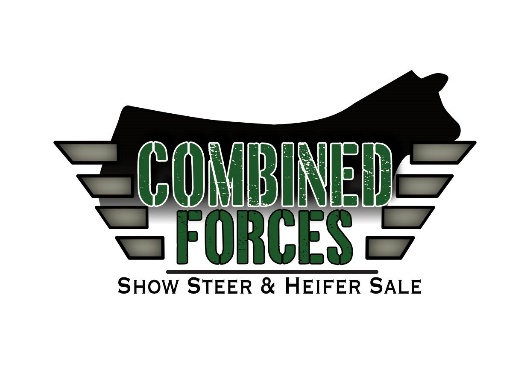 SPECIAL STEER SHOWEntry FormExhibitor: ……………………………………………………………………………………………...………………………………………………Address: ………………………………………………………………………………………………………………………………………………Phone Number: ……………………………………… Email: ……………………………………………………………….Please direct deposit Entry Fees to:Goetsch & Sons Trust A/CBSB: 633 000  Account: 141 252 247   Reference: Surname CFSSSSteers NameEntry Fee